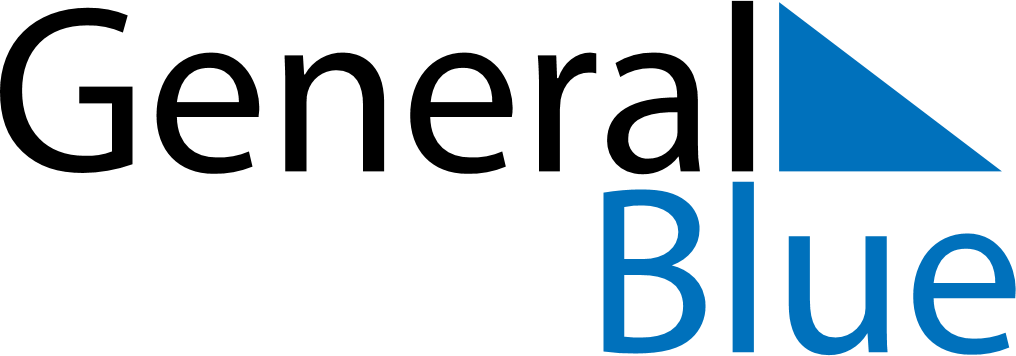 June 2024June 2024June 2024June 2024June 2024June 2024June 2024Chilecito, La Rioja, ArgentinaChilecito, La Rioja, ArgentinaChilecito, La Rioja, ArgentinaChilecito, La Rioja, ArgentinaChilecito, La Rioja, ArgentinaChilecito, La Rioja, ArgentinaChilecito, La Rioja, ArgentinaSundayMondayMondayTuesdayWednesdayThursdayFridaySaturday1Sunrise: 8:15 AMSunset: 6:39 PMDaylight: 10 hours and 23 minutes.23345678Sunrise: 8:16 AMSunset: 6:39 PMDaylight: 10 hours and 23 minutes.Sunrise: 8:16 AMSunset: 6:39 PMDaylight: 10 hours and 22 minutes.Sunrise: 8:16 AMSunset: 6:39 PMDaylight: 10 hours and 22 minutes.Sunrise: 8:17 AMSunset: 6:39 PMDaylight: 10 hours and 21 minutes.Sunrise: 8:17 AMSunset: 6:39 PMDaylight: 10 hours and 21 minutes.Sunrise: 8:18 AMSunset: 6:38 PMDaylight: 10 hours and 20 minutes.Sunrise: 8:18 AMSunset: 6:38 PMDaylight: 10 hours and 20 minutes.Sunrise: 8:19 AMSunset: 6:38 PMDaylight: 10 hours and 19 minutes.910101112131415Sunrise: 8:19 AMSunset: 6:38 PMDaylight: 10 hours and 19 minutes.Sunrise: 8:20 AMSunset: 6:38 PMDaylight: 10 hours and 18 minutes.Sunrise: 8:20 AMSunset: 6:38 PMDaylight: 10 hours and 18 minutes.Sunrise: 8:20 AMSunset: 6:38 PMDaylight: 10 hours and 18 minutes.Sunrise: 8:20 AMSunset: 6:38 PMDaylight: 10 hours and 18 minutes.Sunrise: 8:21 AMSunset: 6:38 PMDaylight: 10 hours and 17 minutes.Sunrise: 8:21 AMSunset: 6:39 PMDaylight: 10 hours and 17 minutes.Sunrise: 8:21 AMSunset: 6:39 PMDaylight: 10 hours and 17 minutes.1617171819202122Sunrise: 8:22 AMSunset: 6:39 PMDaylight: 10 hours and 16 minutes.Sunrise: 8:22 AMSunset: 6:39 PMDaylight: 10 hours and 16 minutes.Sunrise: 8:22 AMSunset: 6:39 PMDaylight: 10 hours and 16 minutes.Sunrise: 8:22 AMSunset: 6:39 PMDaylight: 10 hours and 16 minutes.Sunrise: 8:23 AMSunset: 6:39 PMDaylight: 10 hours and 16 minutes.Sunrise: 8:23 AMSunset: 6:39 PMDaylight: 10 hours and 16 minutes.Sunrise: 8:23 AMSunset: 6:40 PMDaylight: 10 hours and 16 minutes.Sunrise: 8:23 AMSunset: 6:40 PMDaylight: 10 hours and 16 minutes.2324242526272829Sunrise: 8:23 AMSunset: 6:40 PMDaylight: 10 hours and 16 minutes.Sunrise: 8:24 AMSunset: 6:40 PMDaylight: 10 hours and 16 minutes.Sunrise: 8:24 AMSunset: 6:40 PMDaylight: 10 hours and 16 minutes.Sunrise: 8:24 AMSunset: 6:41 PMDaylight: 10 hours and 16 minutes.Sunrise: 8:24 AMSunset: 6:41 PMDaylight: 10 hours and 17 minutes.Sunrise: 8:24 AMSunset: 6:41 PMDaylight: 10 hours and 17 minutes.Sunrise: 8:24 AMSunset: 6:42 PMDaylight: 10 hours and 17 minutes.Sunrise: 8:24 AMSunset: 6:42 PMDaylight: 10 hours and 17 minutes.30Sunrise: 8:24 AMSunset: 6:42 PMDaylight: 10 hours and 18 minutes.